Appendix 3. Variation in coloration among collected (holotype and paratypes) and uncollected specimens of Psychrophrynella chiriampatu sp. n. Photographs by A. Catenazzi...........HOLOTYPE (male)CORBIDI 16495 (AC127.15)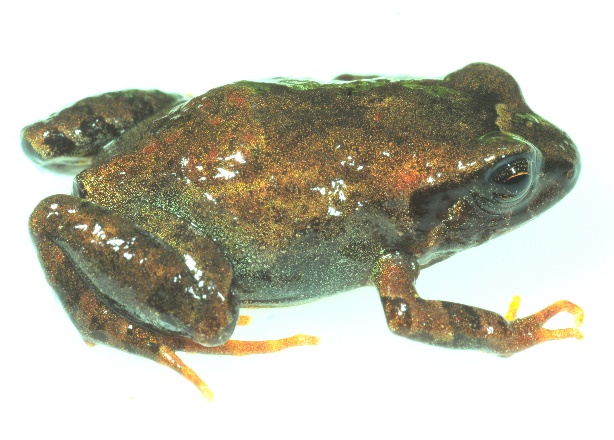 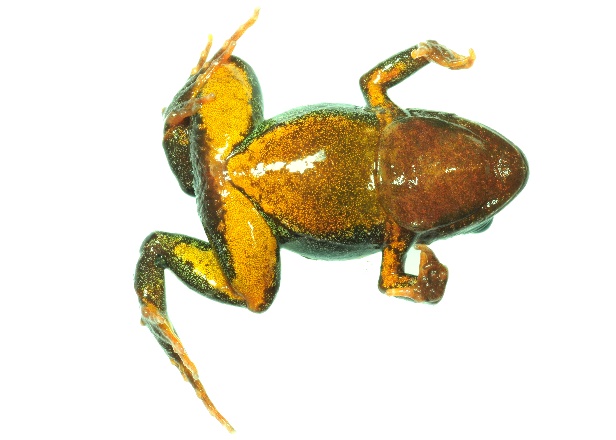 PARATYPE (male)MHNC 14656 (AC99.15)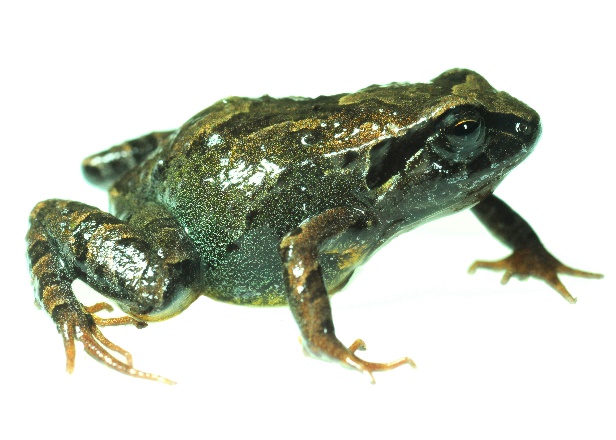 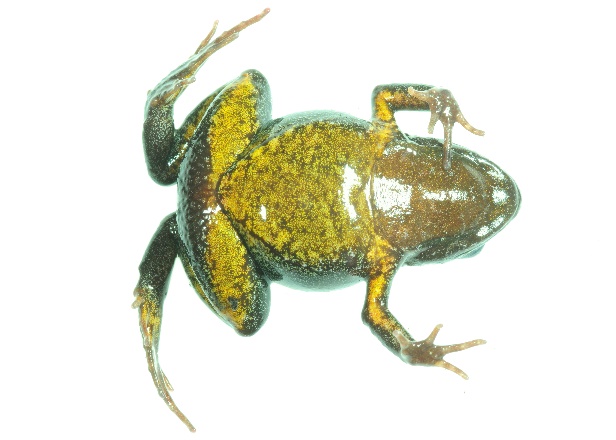 PARATYPE (male)MHNC 14667 (AC104.15)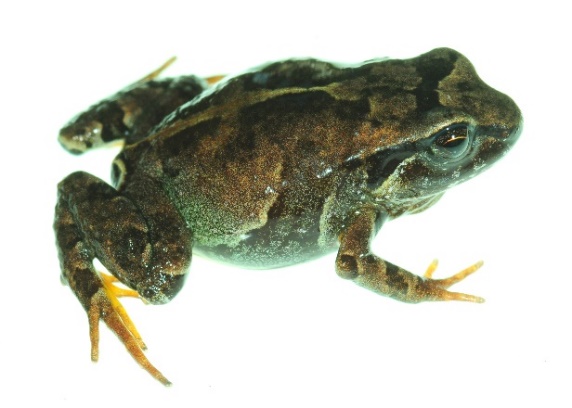 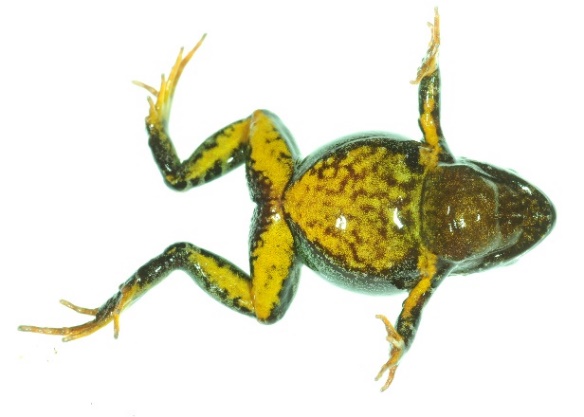 PARATYPE (female)CORBIDI 16502 (AC 105.15)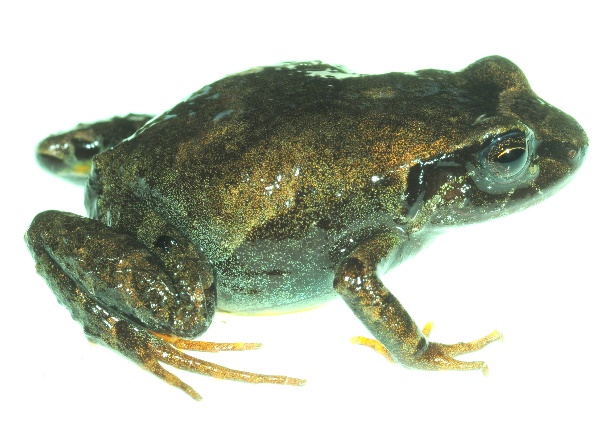 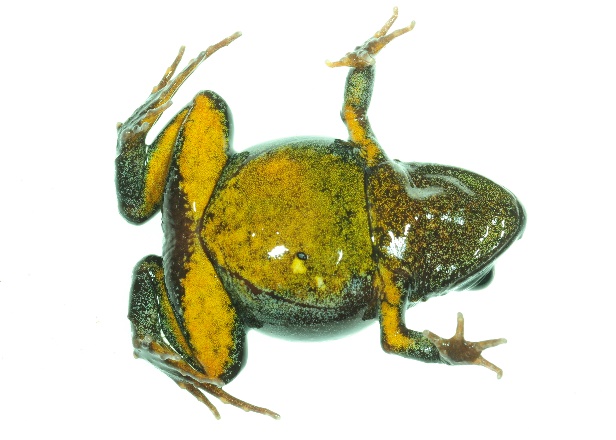 PARATYPE (female)CORBIDI 16499 (AC 117.15)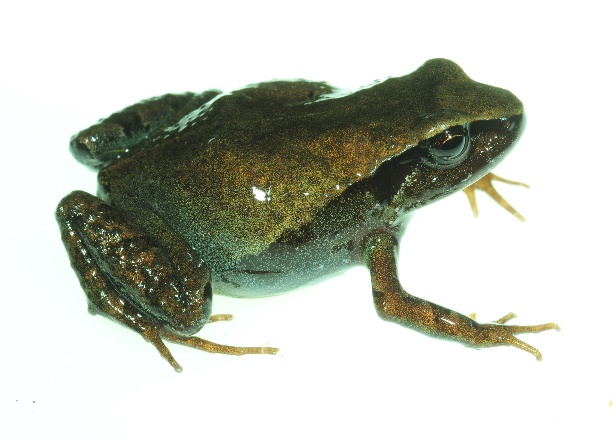 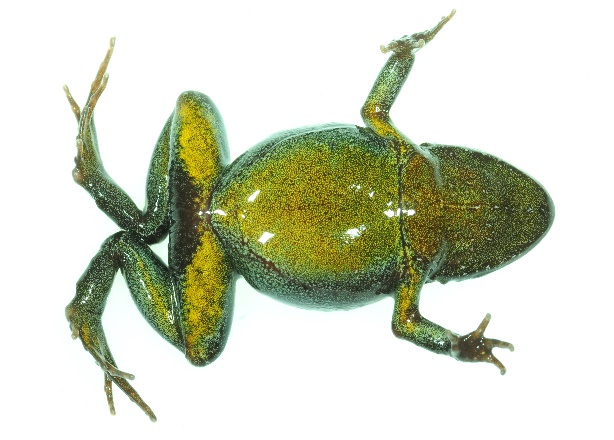 PARATYPE (female)CORBIDI 16504 (AC86.15)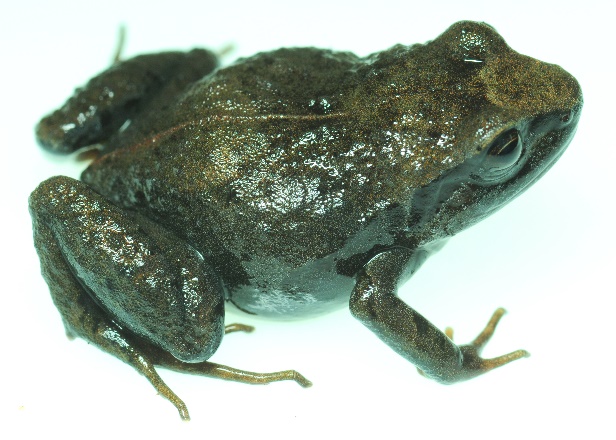 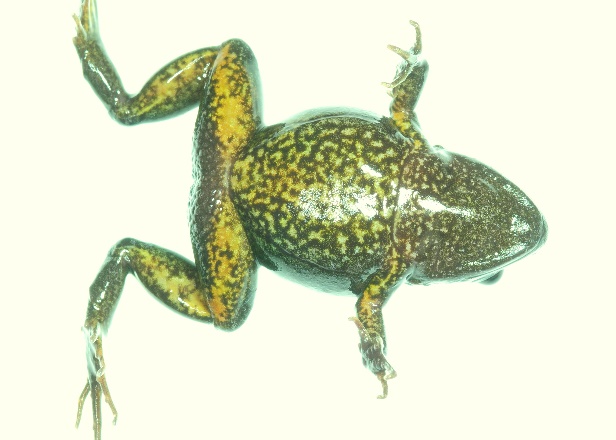 PARATYPE (male)CORBIDI 16506 (AC87.15)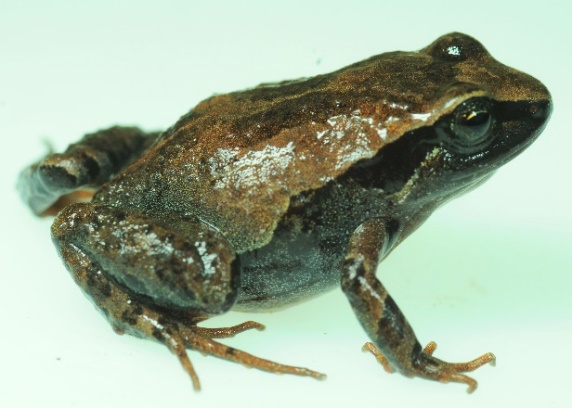 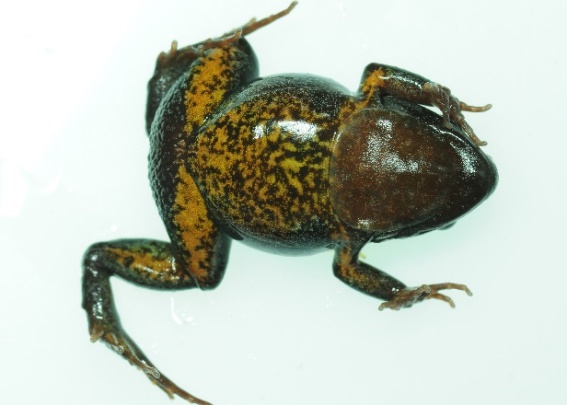 PARATYPE (male)MHNC 14670 (AC88.15)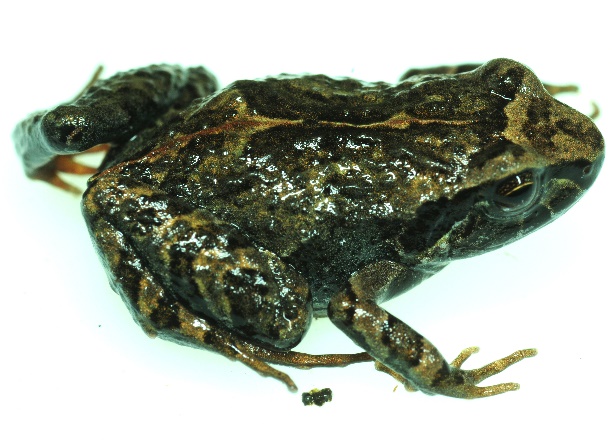 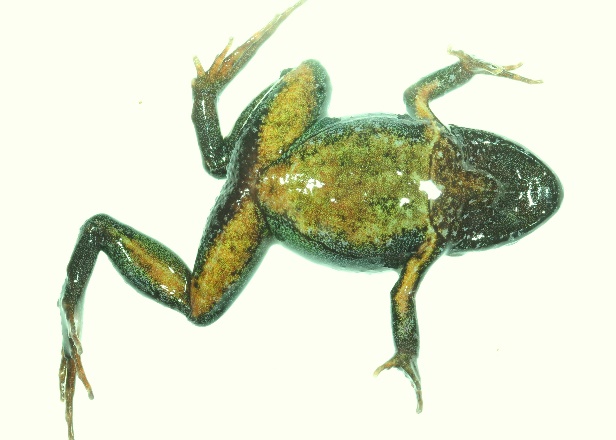 PARATYPE (male)CORBIDI 16992 (AC89.15)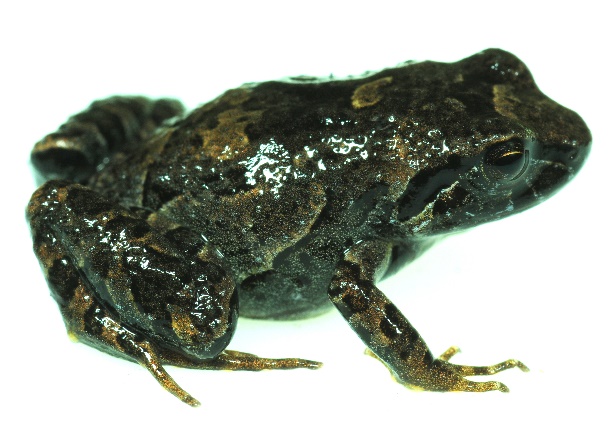 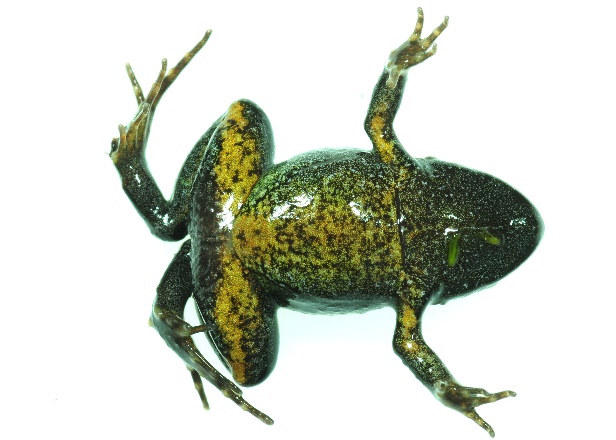 PARATYPE (male)MHNC 14671 (AC90.15)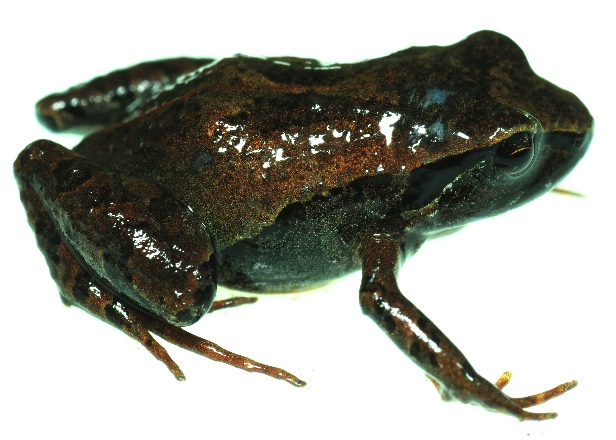 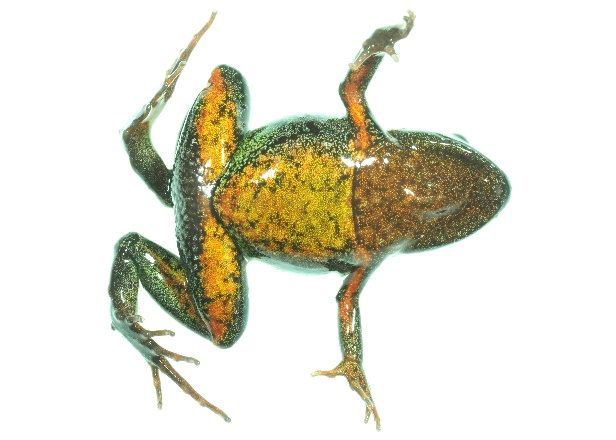 PARATYPE (male)MHNC 14672 (AC91.15)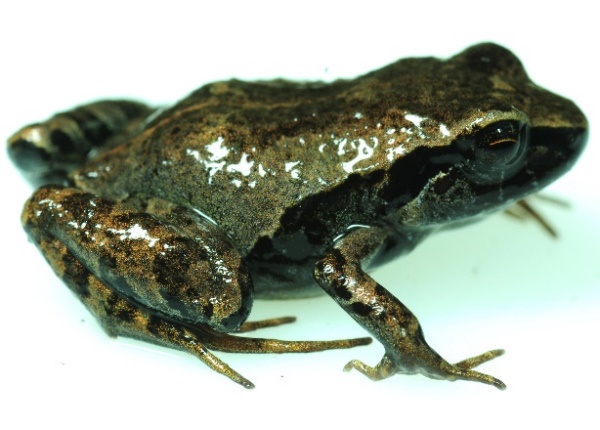 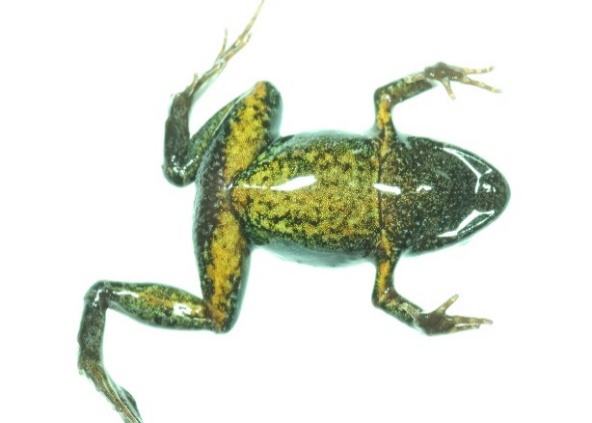 PARATYPE (male)CORBIDI 16993 (AC92.15)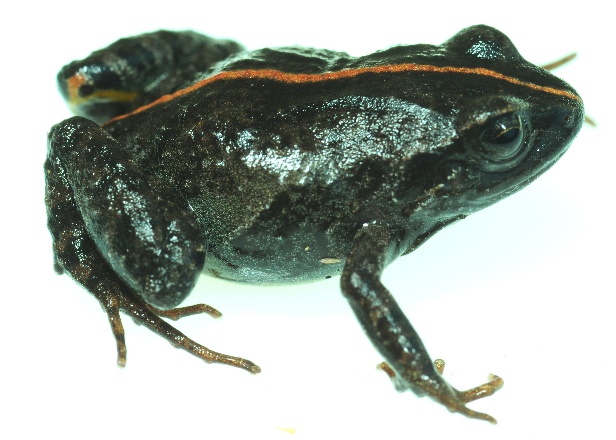 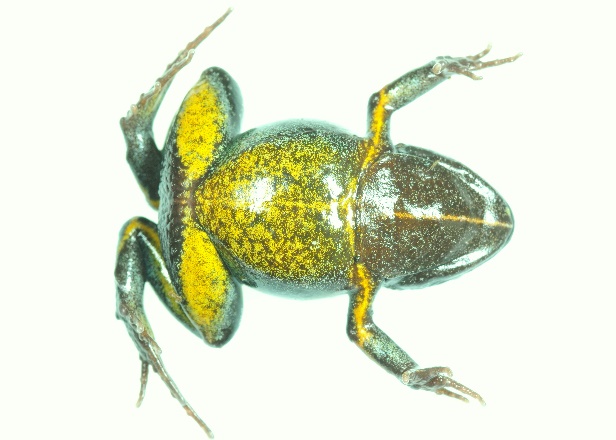 PARATYPE (male)CORBIDI 16994 (AC93.15)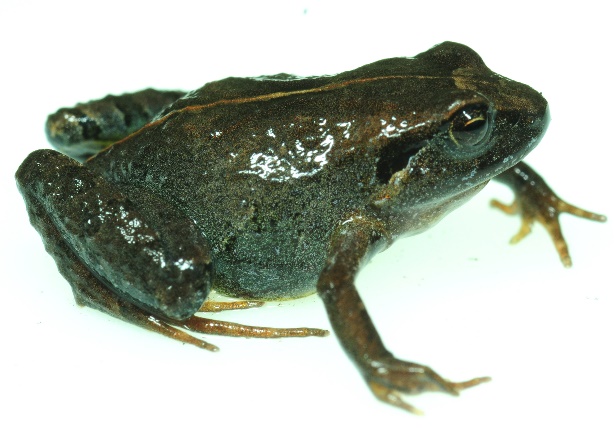 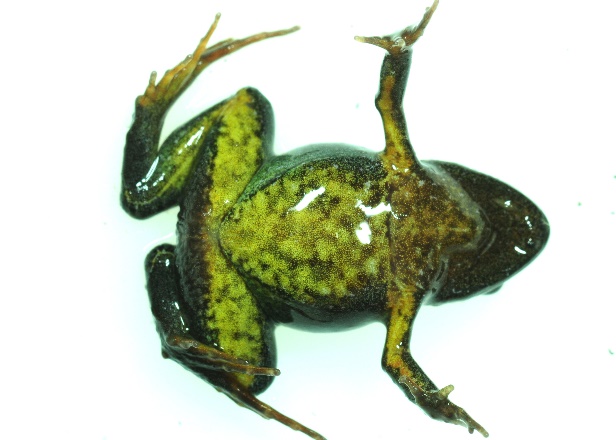 PARATYPE (male)CORBIDI 16505 (AC100.15)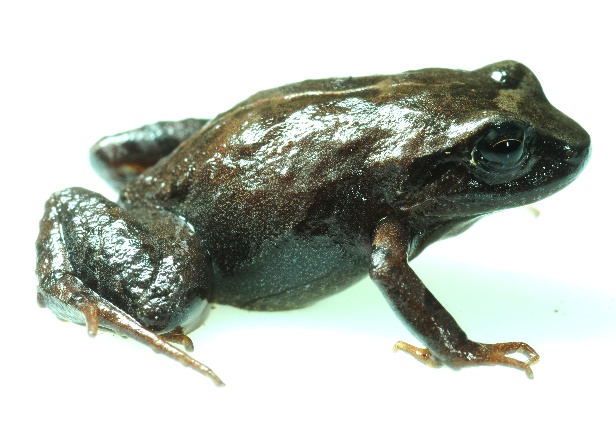 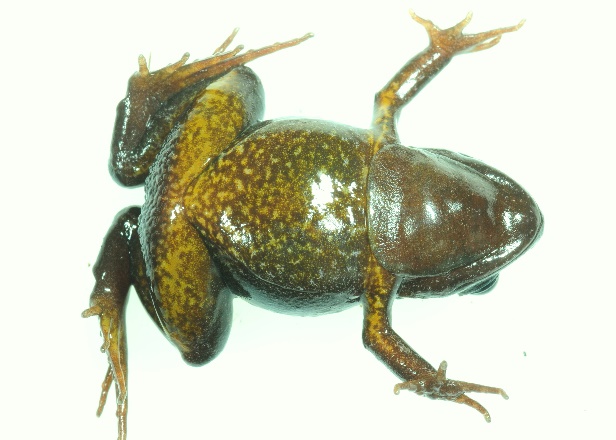 PARATYPE (male)CORBIDI 16501 (AC102.15)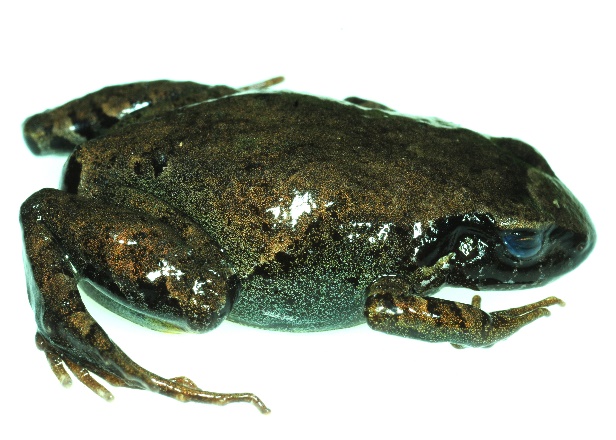 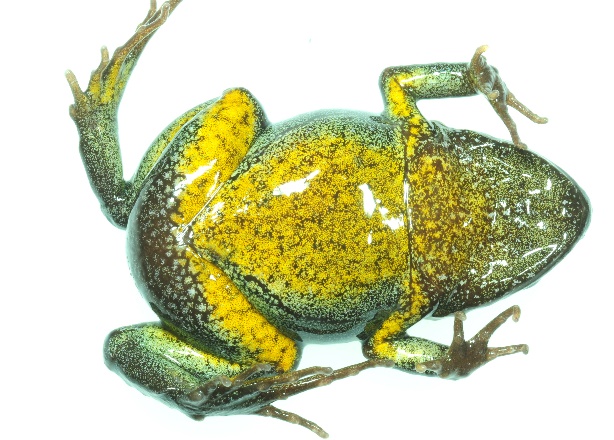 PARATYPE (male)MHNC 14664 (AC103.15)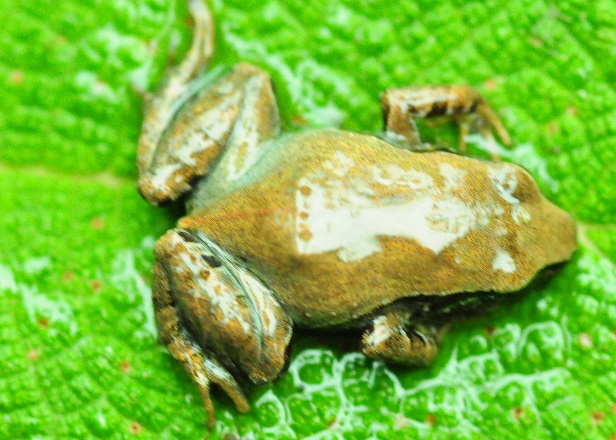 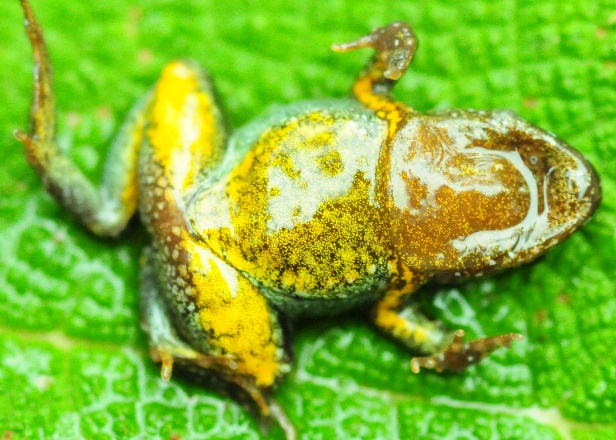 PARATYPE (female)MHNC 14662 (AC106.15)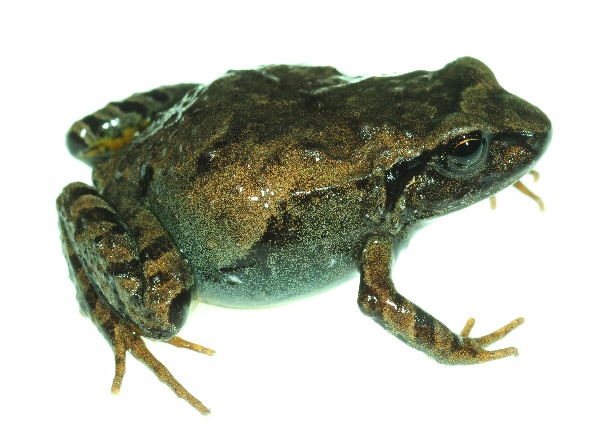 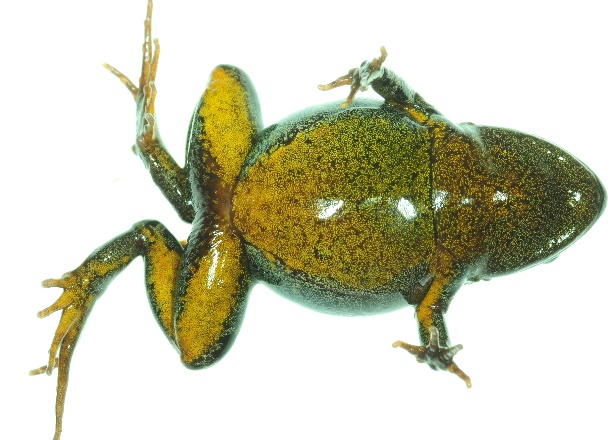 PARATYPE (male)MHNC 14658 (AC107.15)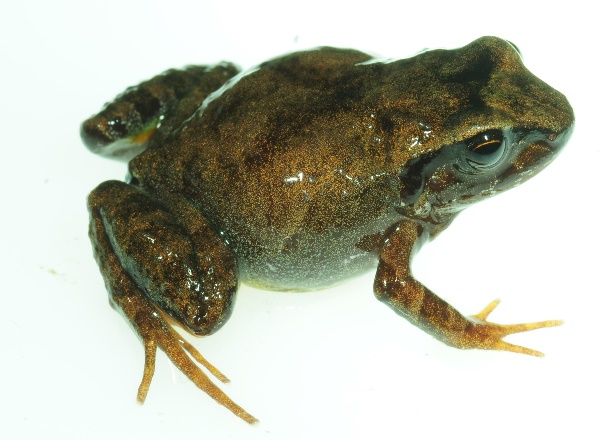 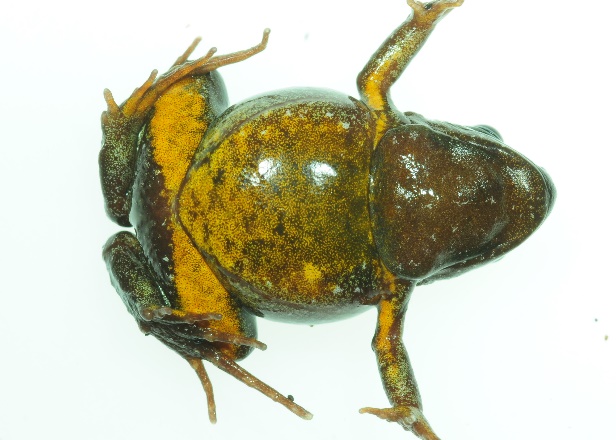 PARATYPE (male)MHNC 14666 (AC108.15)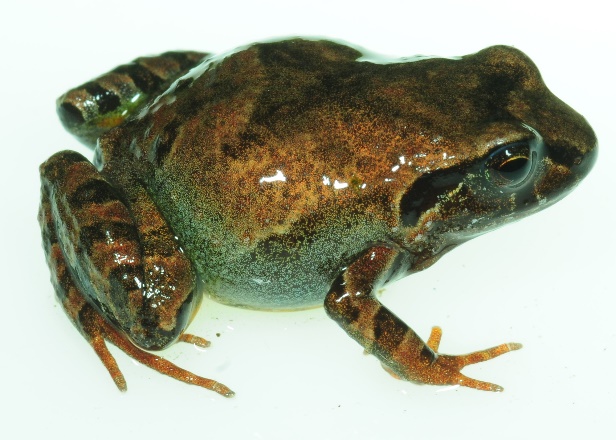 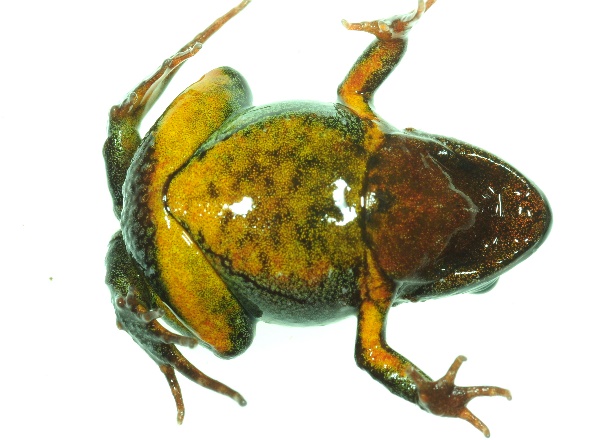 PARATYPE (female)MHNC 14668 (AC110.15)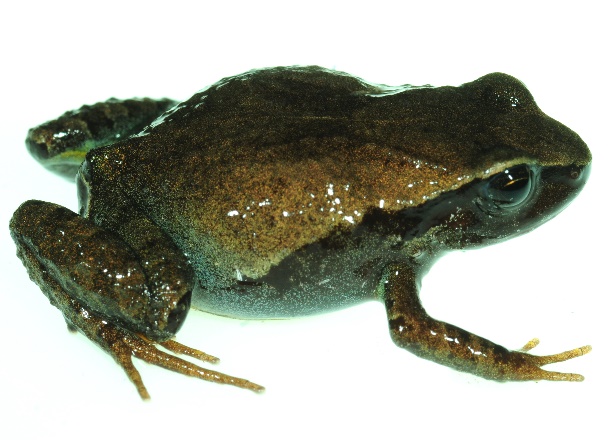 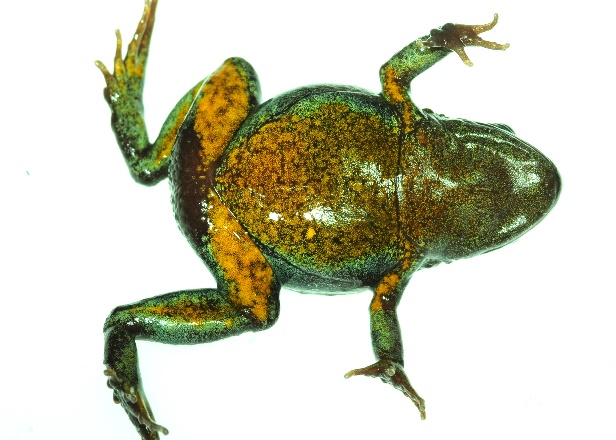 PARATYPE (male)CORBIDI 16503 (AC111.15)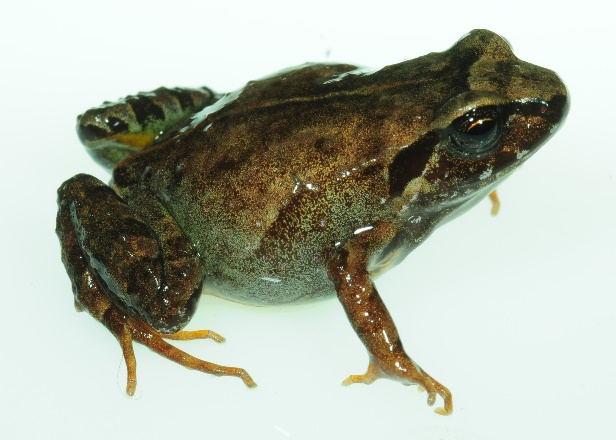 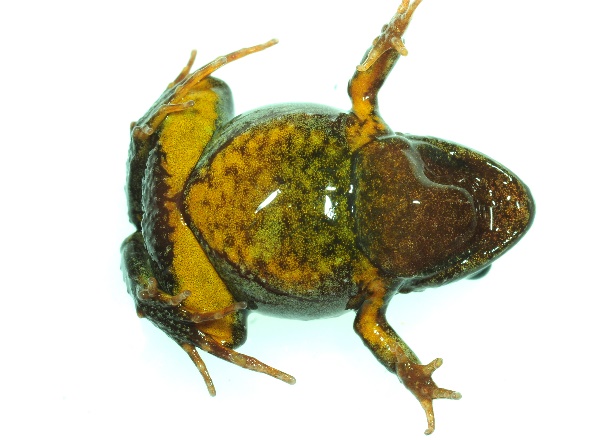 PARATYPE (female)MHNC 14669 (AC118.15)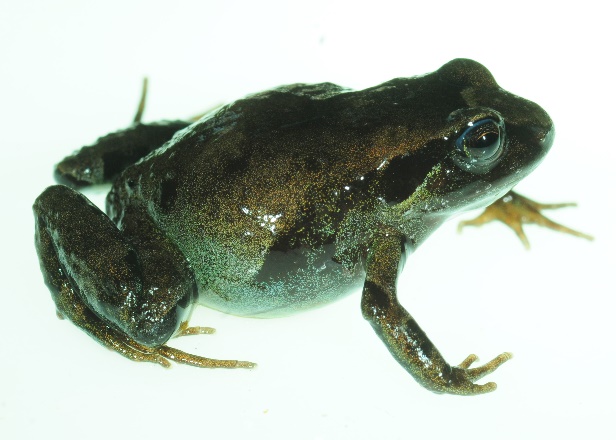 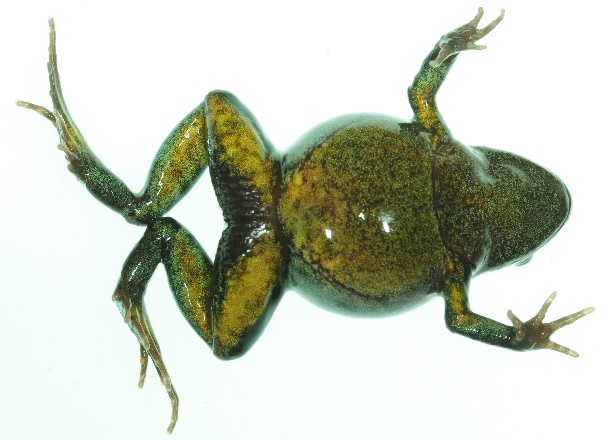 PARATYPE (female)CORBIDI 16498 (AC119.15)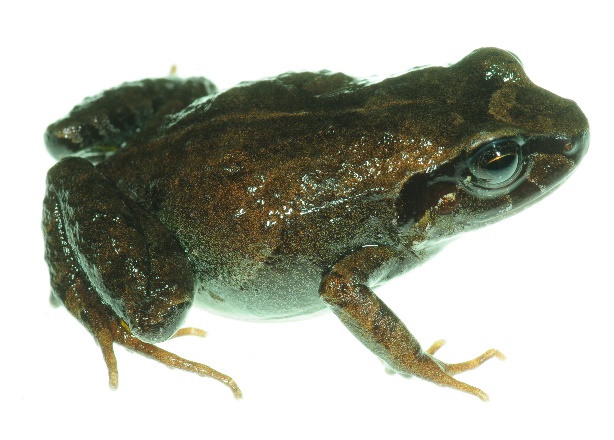 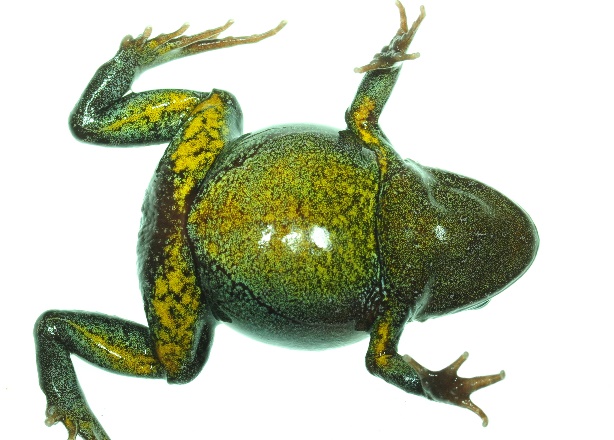 PARATYPE (male)CORBIDI 16497 (AC120.15)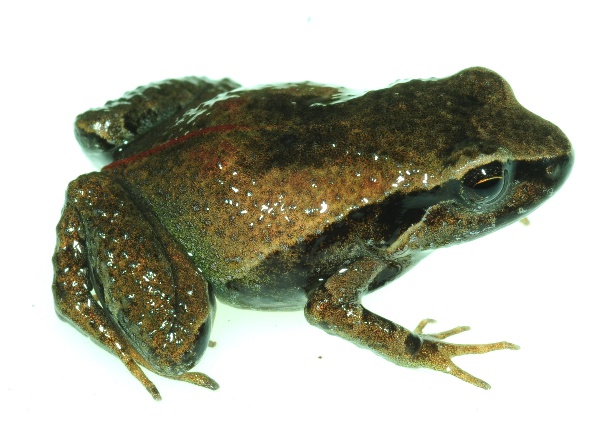 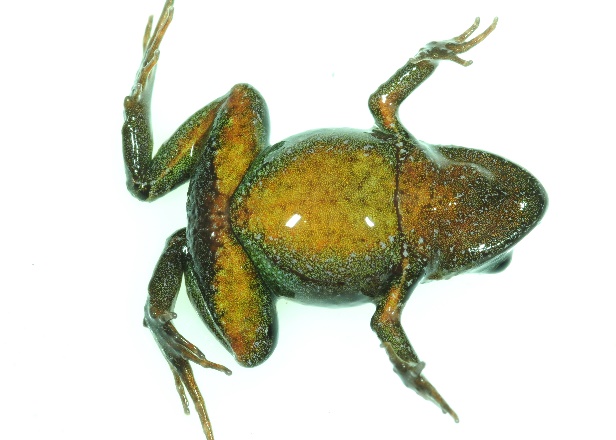 PARATYPE (male)CORBIDI 16496 (AC121.15)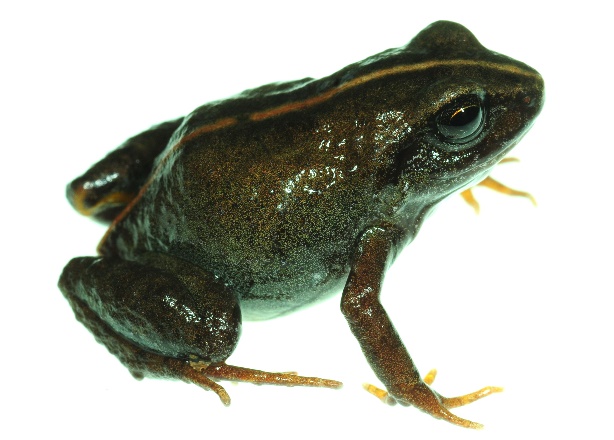 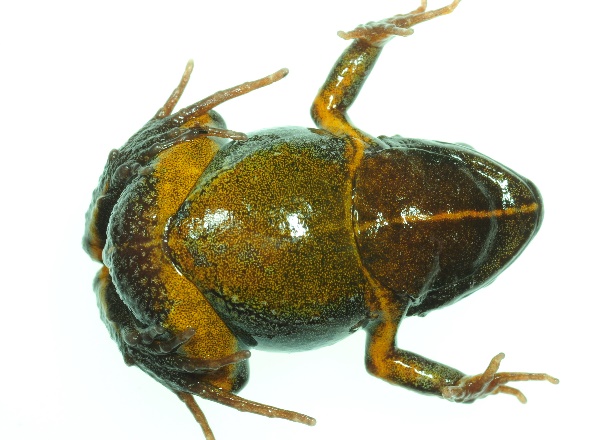 PARATYPE (female)MHNC 14661 (AC128.15)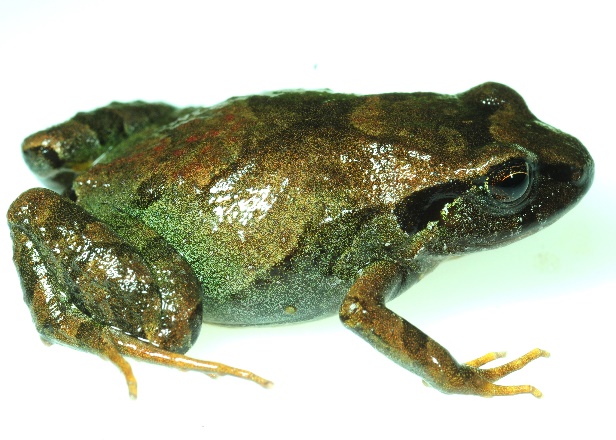 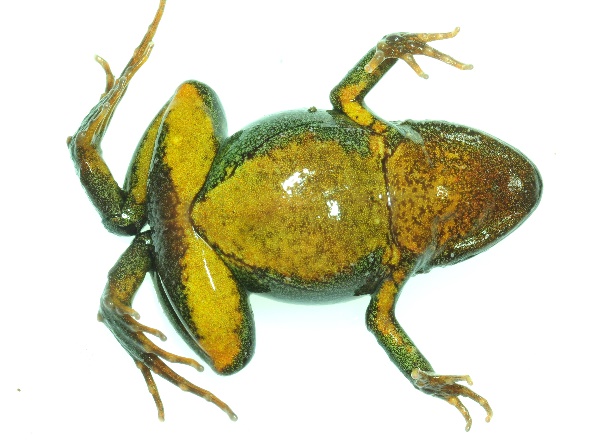 PARATYPE (female)CORBIDI 16500 (AC97.15)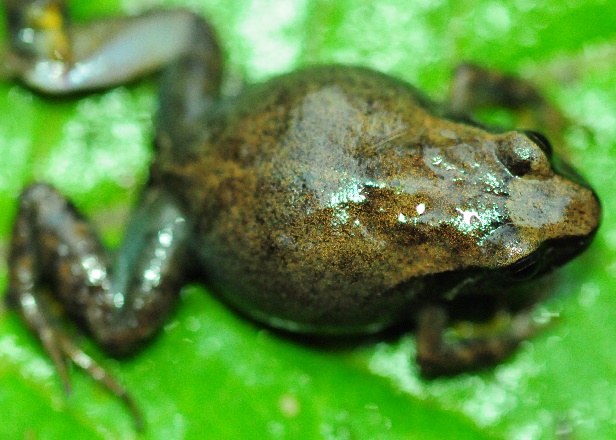 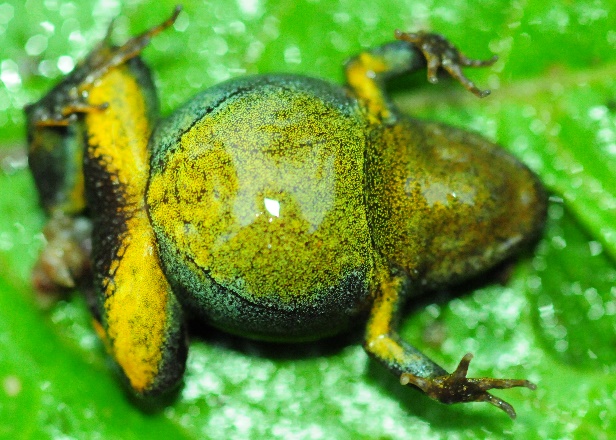 UNCOLLECTED male635.15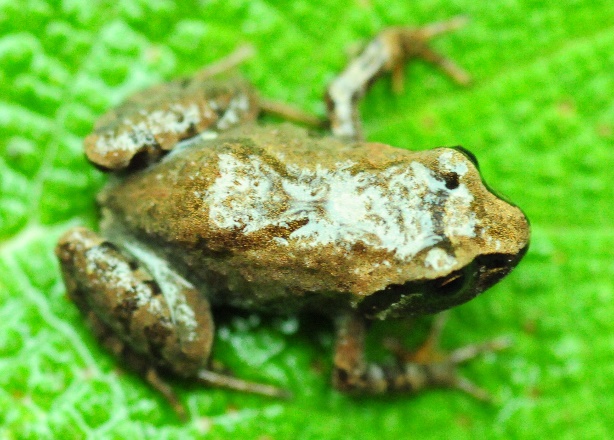 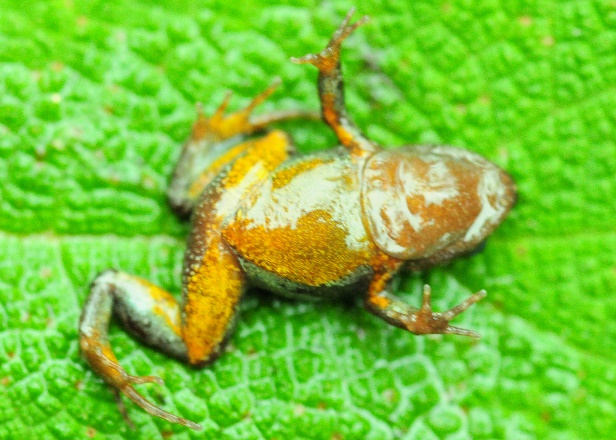 UNCOLLECTED male636.15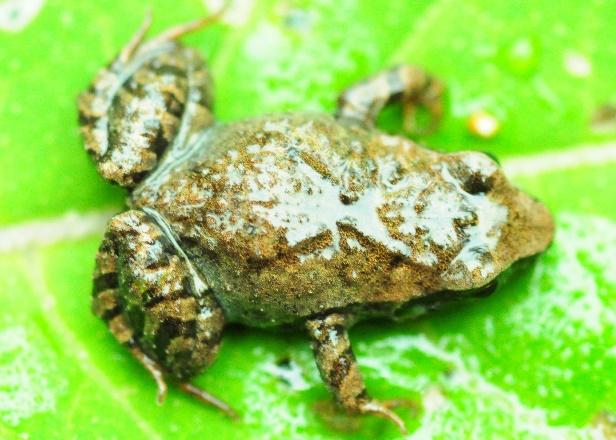 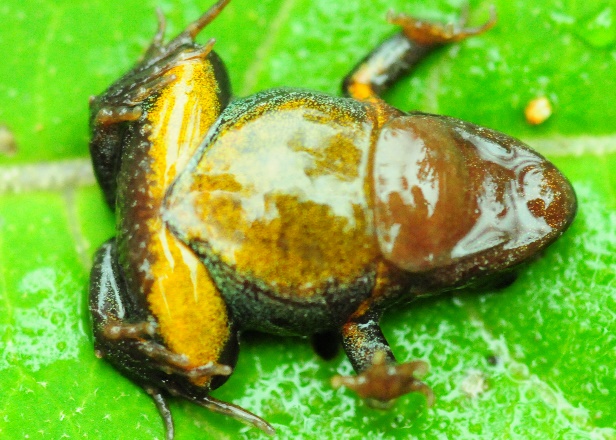 UNCOLLECTED male639.15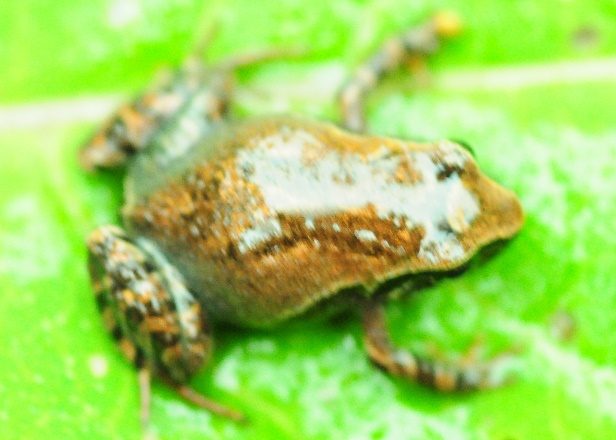 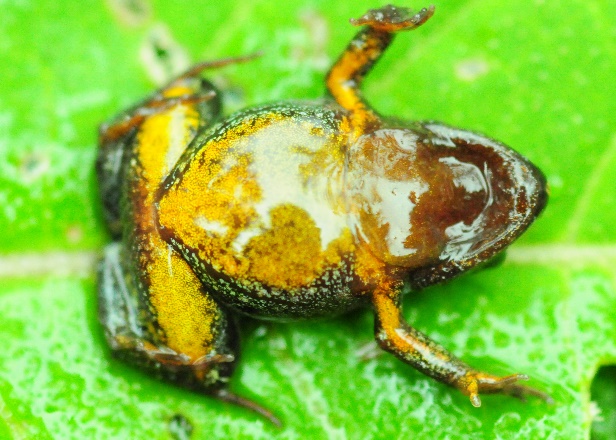 UNCOLLECTED male640.15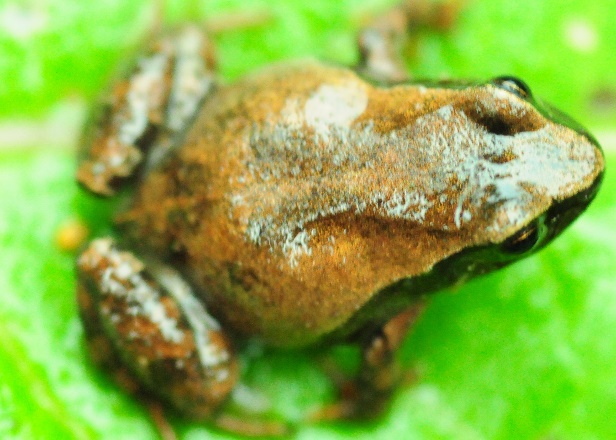 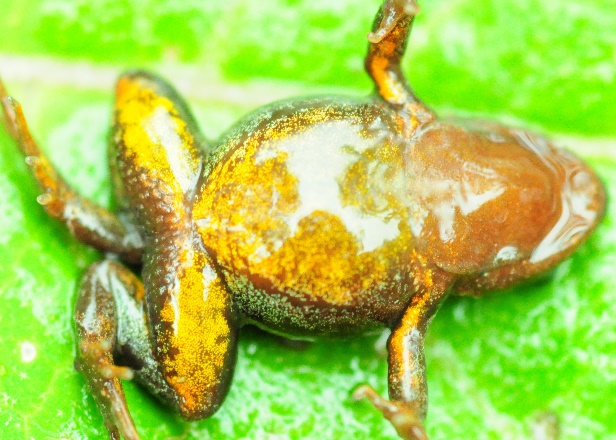 UNCOLLECTED male1004.15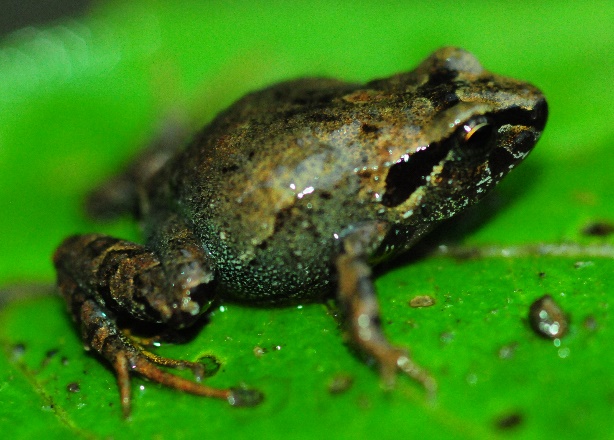 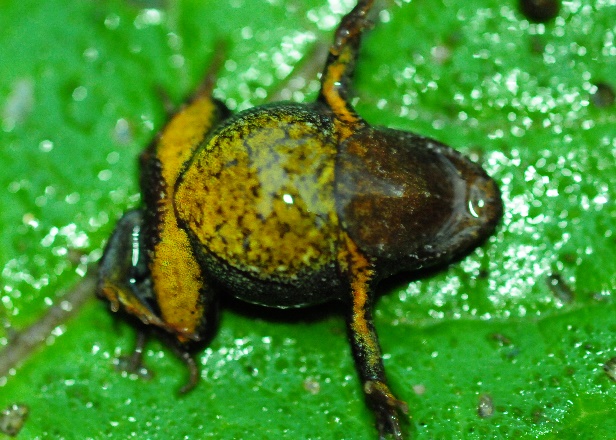 UNCOLLECTED male1005.15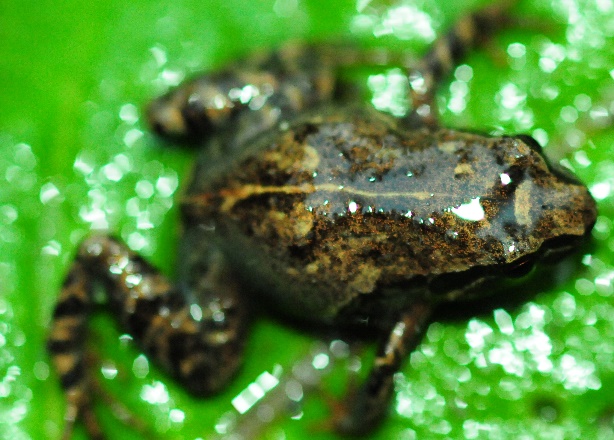 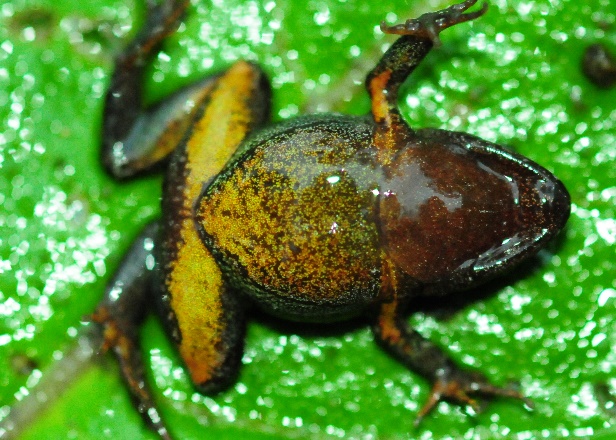 UNCOLLECTED juvenile1006.15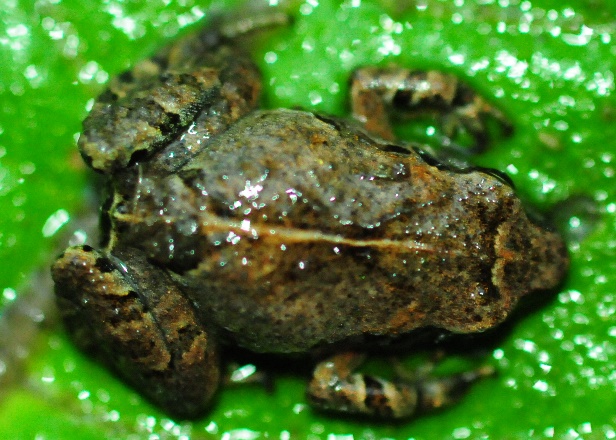 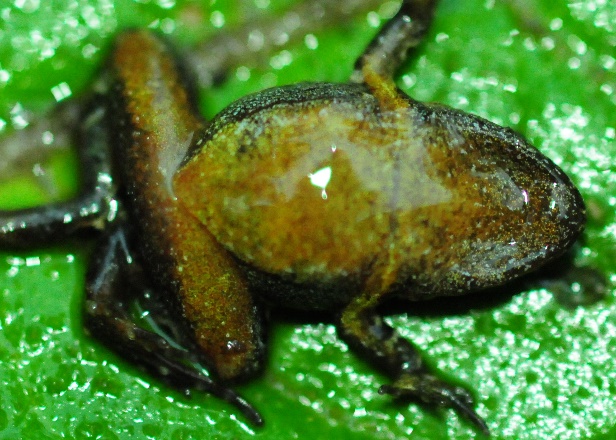 UNCOLLECTED female1010.15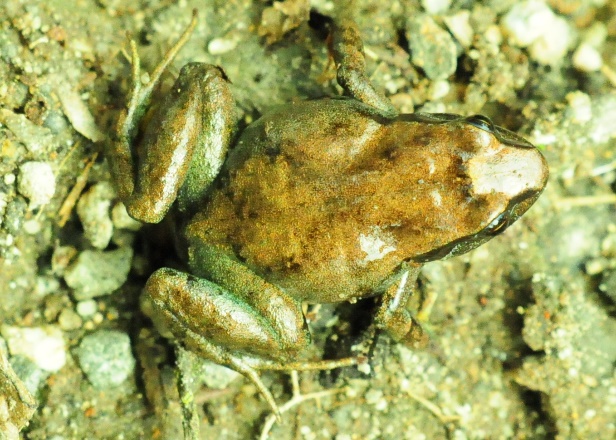 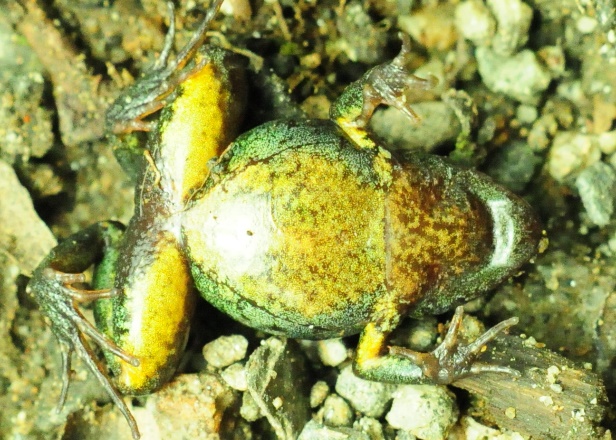 UNCOLLECTED male1011.15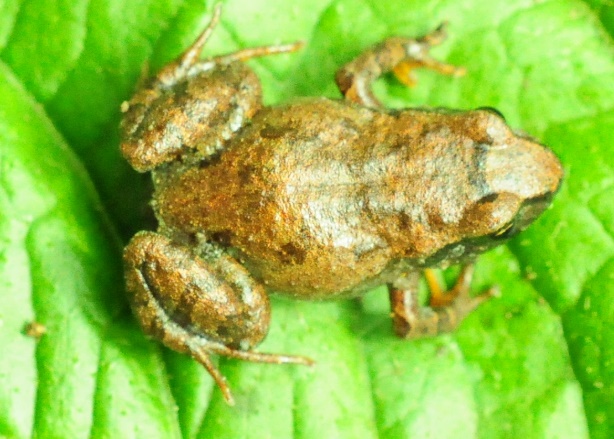 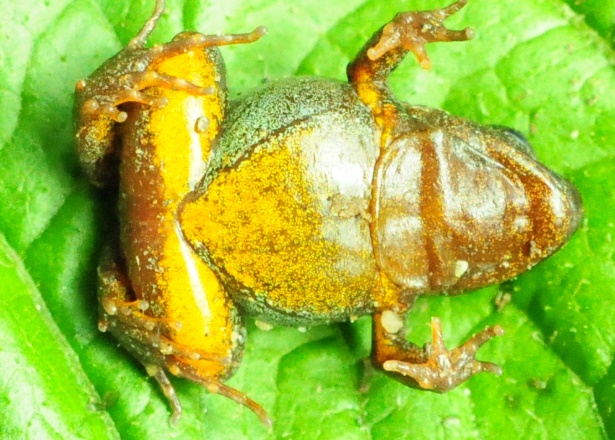 UNCOLLECTED male1015.15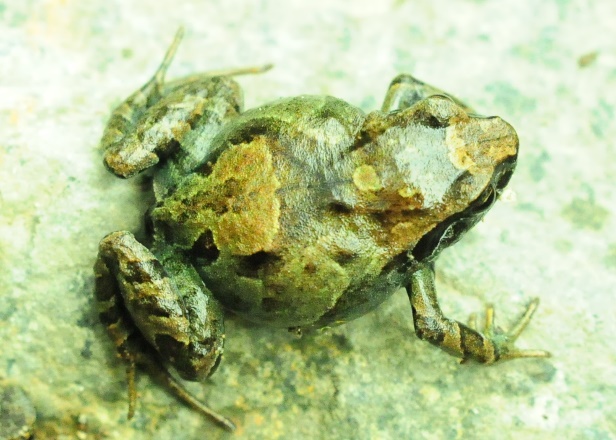 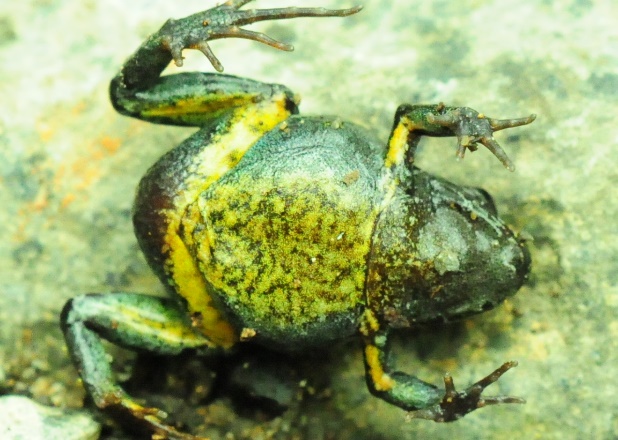 UNCOLLECTED male1016.15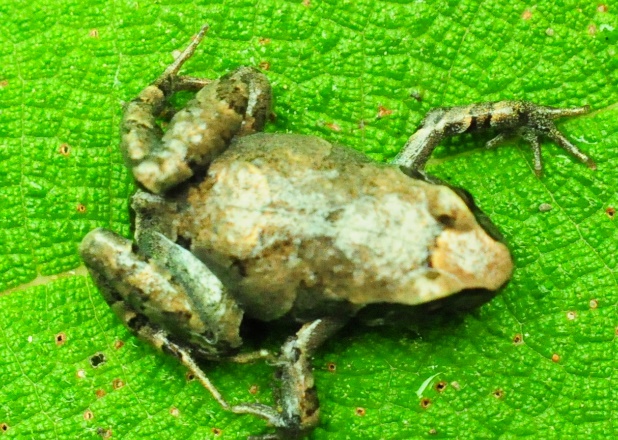 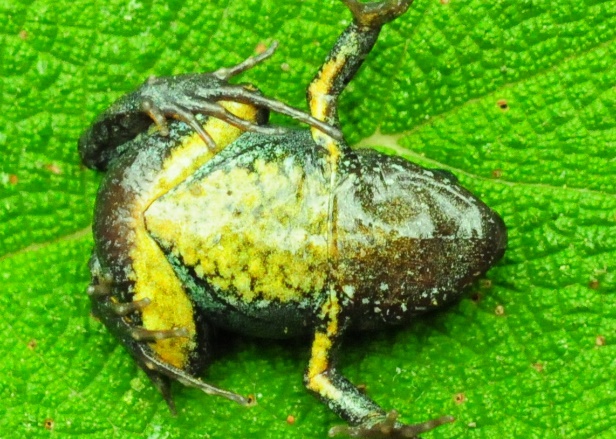 UNCOLLECTED male1017.15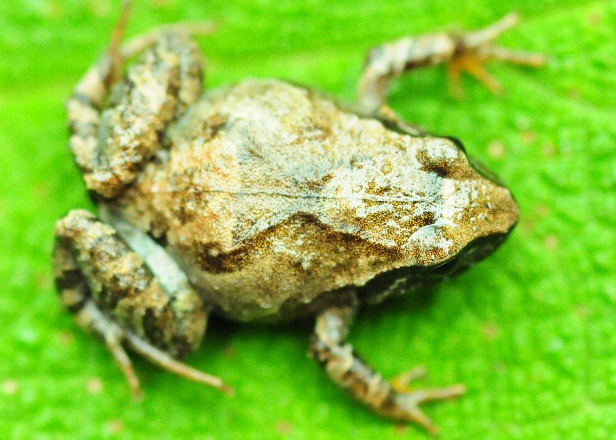 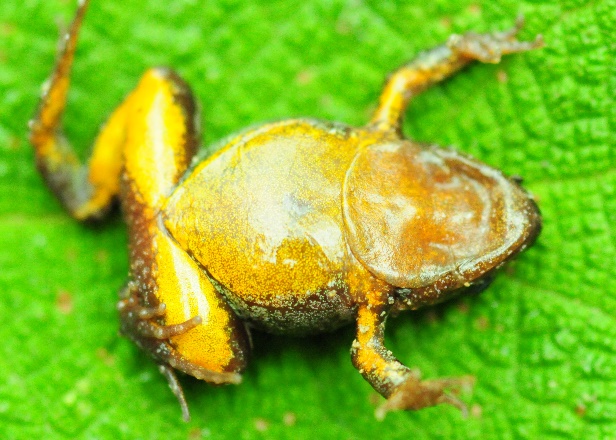 UNCOLLECTED female1018.15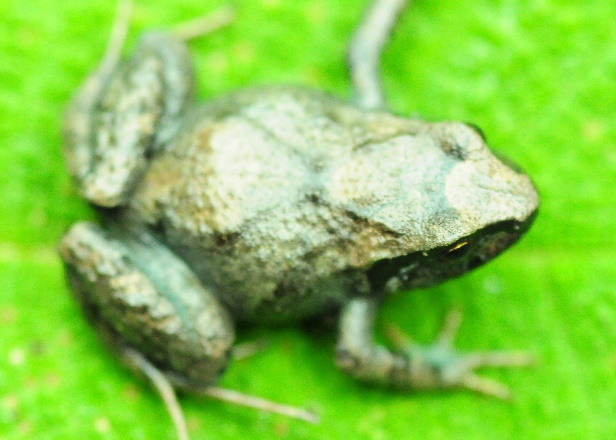 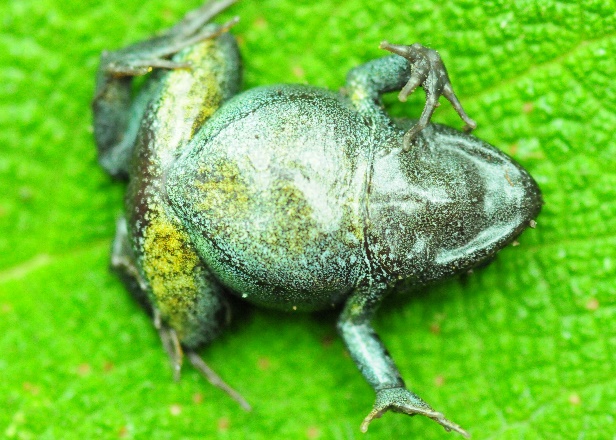 UNCOLLECTED male1019.15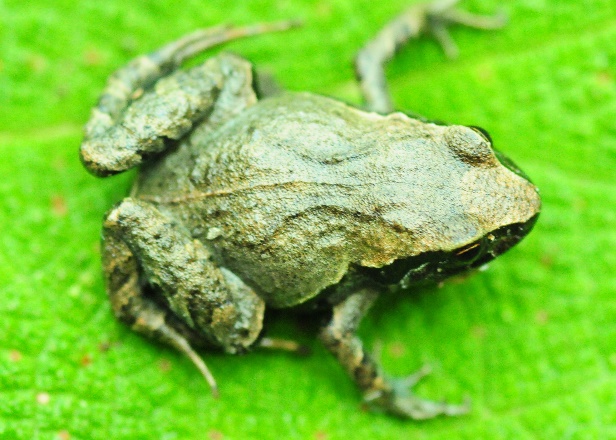 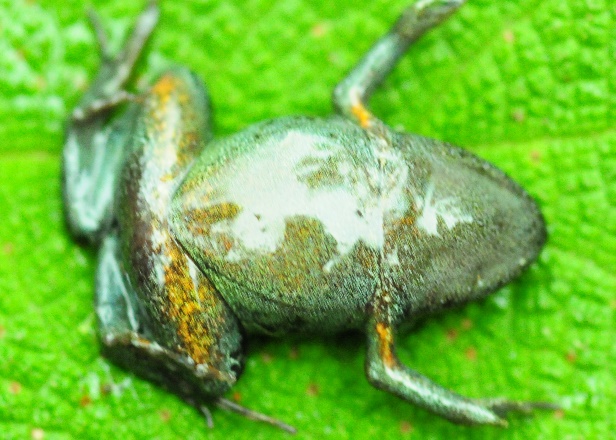 UNCOLLECTED male1065.15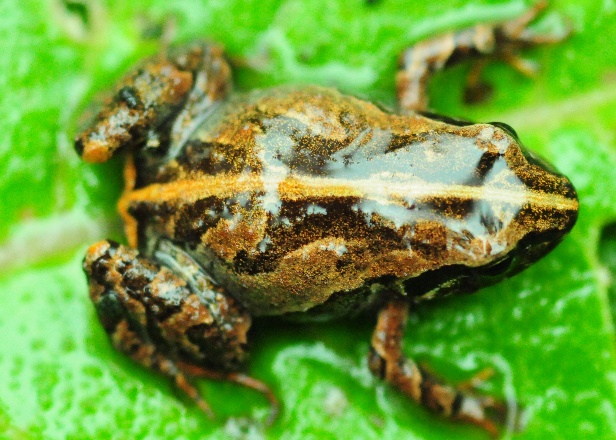 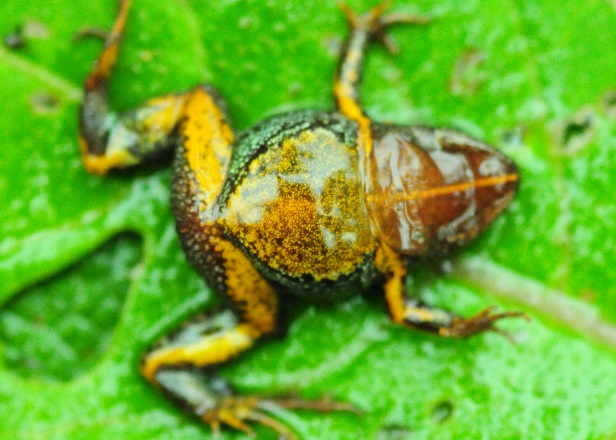 UNCOLLECTED male1066.15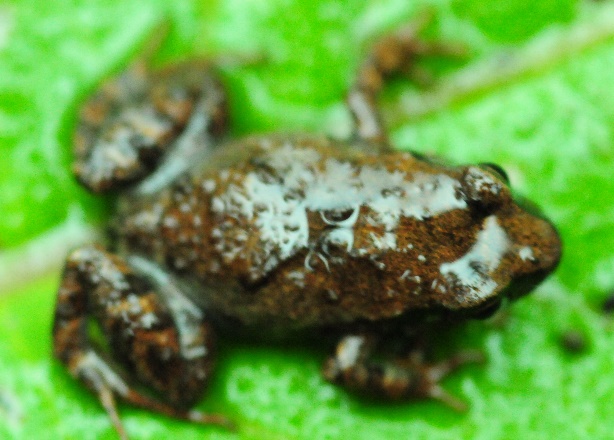 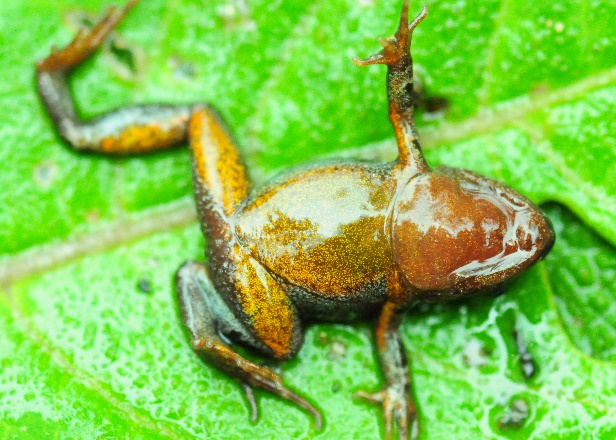 UNCOLLECTED male1067.15 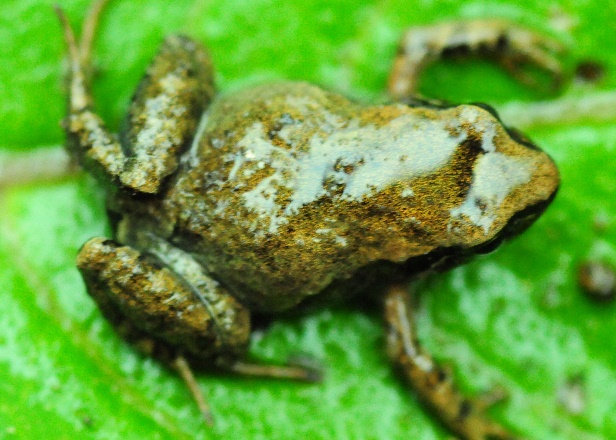 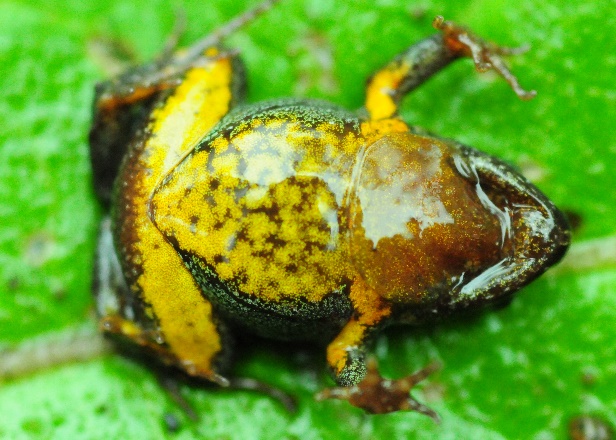 